Smlouva o vypořádání závazkůuzavřená dle § 1746 odst. 2 zákona č. 89/2012 Sb., občanský zákoník, v platném znění, mezi
těmito smluvními stranami:Dětský domov se školou, SVP a ZŠ, Praha 2, Jana Masaryka 16se sídlem: Jana Masaryka 16/64, 120 00 Praha 2IČ: 65 99 33 81zastoupený PhDr. Janem Smolkou, ředitelem DDŠ Praha 2(dále jen objednatel nebo smluvní strana)aP.V. SERVICE, s.r.o.se sídlem: Libušská 118/246, 142 00 Praha 4IČ: 09140484(dále jen poskytovatel nebo smluvní strana)Popis skutkového stavuObjednatel si objednal u poskytovatele dne 28. 06. 2022 konvektomat Retigo - Orange plus 623 i. Tato objednávka byla uzavřena v souladu s výsledkem zadávacího řízení na výběr dodavatele.Objednatel je povinným subjektem pro zveřejňování v registru smluv podle § 2, odst. 1, zákona č. 340/2015 Sb.Obě smluvní strany shodně konstatují, že do okamžiku sjednání této smlouvy došlo k chybnému uveřejnění smlouvy uvedené v odst. 1 tohoto článku v Registru smluv, a že jsou si vědomy právních následků s tím spojených.V zájmu úpravy vzájemných práv a povinností vyplývajících z původně sjednané smlouvy, s ohledem na skutečnost, že obě strany jednaly s vědomím závaznosti sjednané smlouvy a v souladu s jejím obsahem plnily, co si vzájemně ujednaly, a ve snaze napravit závadný stav vzniklý v důsledku chybného zveřejnění v registru smluv, sjednávají smluvní strany tuto novou smlouvu ve znění, jak je dále uvedeno.Práva a závazky smluvních stranSmluvní strany si tímto ujednáním vzájemně stvrzují, že obsah vzájemných práv a povinností, který touto smlouvou nově sjednávají, je zcela a beze zbytku vyjádřen textem původně sjednané objednávky, která tvoří pro tyto účely přílohu této smlouvy.Smluvní strany prohlašují, že veškerá vzájemně poskytnutá plnění na základě původně sjednané objednávky považují za plnění dle této objednávky a že v souvislosti se vzájemněposkytnutým plněním nebudou vzájemně vznášet vůči druhé smluvní straně nároky z titulu bezdůvodného obohacení.Smluvní strany prohlašují, že veškerá budoucí plnění z této smlouvy, která mají být od okamžiku jejího uveřejnění v RS plněna v souladu s obsahem vzájemných závazků vyjádřeným v příloze této smlouvy, budou plněna podle sjednaných podmínek.Objednatel se tímto zavazuje druhé smluvní straně k neprodlenému zveřejnění této smlouvy a její kompletní přílohy v registru smluv souladu s ustanovením § 5 zákona č. 340/2015 Sb.III.Závěrečné ustanoveníTato smlouva o vypořádání závazků nabývá účinnosti dnem uveřejnění v registru smluv.Tato smlouva o vypořádání závazků je vyhotovena ve dvou stejnopisech, každý s hodnotou originálu, přičemž každá ze smluvních stran obdrží jeden stejnopis.Příloha č. 1 - Objednávka ze dne 28.6. 2022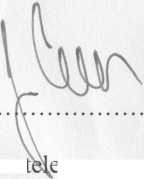 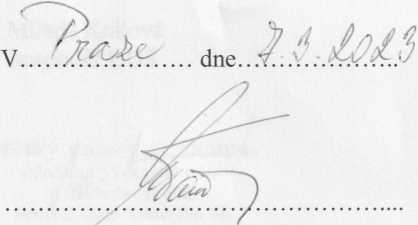 PhDr. Jan Smolka - ředitelZa dodavatele:Tomáš Andrle - jednatelDětský domov se školou,
středisko výchovné péče
a základní škola,
Praha 2, Jana Masaryka 16
(1)P.V. Service, spol. s r.o.Centrum moderní gastronomieLibušská 118/246, Praha 4IČO • 09140484, DIČ: CZ09140484-4-